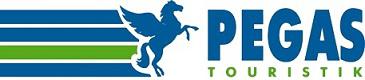 ПАМ'ЯТКА ТУРИСТІВ, ЩО ВИЇЖДЖАЮТЬ ДО ГРЕЦІЇВаша подорож починається з авіаційного перельоту до місця відпочинку. Термінал аеропорту, з якого буде відбуватися Ваш переліт, зазначений в авіаквитку. Його також можна уточнити у агента продав Вам туристичні послуги.УВАГА! Обов'язково уточнюйте розклад за день до вильоту!Реєстрація на рейс починається за 2 години і закінчується за 40 хвилин до вильоту!Переконливо просимо не забувати необхідні для Вашої подорожі документи, зокрема:діючий закордонний паспорт;страховий поліс;ваучер туристичний і готельний;авіаквитки та інші проїзні документи;нотаріально завірений дозвіл на виїзд за кордон дітей до 16 років від кожного з батьків, які не беруть участі в поїздці, і свідоцтво про народження дитини (копії документів не допускаються!) і ін.ДОКУМЕНТИ В АЕРОПОРТУ ВИЛЬОТУ НЕ ВИДАЮТЬСЯ!Звертаємо Вашу увагу:Пасажири в стані алкогольного сп'яніння на борт ПС не допускаються.На борту ПС носіння масок є обов'язковою вимогою на всіх етапах польоту.Телефони екстреного зв'язку з вильотів з аеропортів України (активуються за 2 години до вильоту):В АЕРОПОРТУ ВИЛЬОТУ:На стійці реєстрації Вашого рейсу необхідно надати паспорт, а в деяких випадках і авіаквиток. Інформація про пасажирів знаходиться в електронних списках авіакомпанії.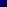 Після проходження процедури реєстрації пасажиру видається посадковий талон. Далі туристам слід самостійно пройти паспортний і митний контроль.Інформацію про правила роботи аеропорту можна дізнатися в сервісній довідці або у співробітника аеропорту. Проблеми реєстрації або перереєстрації пасажирів на авіарейси - це прерогатива працівників аеропорту і авіакомпанії - співробітники компанії Пегас Туристік до цього ніякого відношення не мають.Якщо Ви несвоєчасно прибудете на реєстрацію рейсу, авіакомпанія має право не прийняти Вас на борт літака. У цьому випадку Ваш квиток на чартерний рейс анулюється, поверненню і перебронювання він не підлягає. Вам необхідно за власні кошти придбати нові квитки, якщо вони є в наявності.Вивчіть викладені в авіаквитку умови і правила перевезення пасажирів і багажу . Чи не провозите в ручній поклажі ножі, ножиці і будь-які інші заборонені до перевезення предмети.Безкоштовно провозиться багаж на кожного пасажира економічного класу - вказується в авіаквитку. Багаж що перевищує норму оплачується додатково за тарифами авіаперевізника. Про особливості авіаперельоту дітей, а також провезення особливих категорій багажу (в т.ч. тварин) просимо уточнювати при придбанні туру.Авіакомпанія несе відповідальність за здійснення авіаперевезення, керуючись Правилами пасажирських перевезень. За зобов'язаннями Авіакомпанії за перенесення дати вильоту, затримку рейсу, збереження багажу, відповідно до законодавства України, наша Компанія відповідальності не несе.Відповідно до чинного законодавства України при перетині кордону громадянам дозволено без заповнення митної декларації вивозити грошові кошти (іноземну валюту, гривні, дорожні чеки) еквівалентні 10.000 євро. Обов'язковому письмовому декларуванню підлягає вивезення суми (іноземна валюта, гривні, дорожні чеки), яка перевищує 10.000 євро.Телефон «гарячої лінії» прикордонного контролю: +38 044 527-63-63.Телефон «гарячої лінії» митного контролю: +38 044 281-73-79.Телефон «гарячої лінії» авіабезпеки: +38 063 980-64-38.Просимо прийняти до відома:Згідно з українським законодавством при виїзді дитини до 16 років за кордон у супроводі одного з батьків вимагається дозвіл на виїзд від другого з батьків. У разі виїзду дитини з супроводжуючими особами дозвіл потрібно від обох батьків. Дозвіл оформляється у нотаріуса, вказуються паспортні дані дозволяє, ступінь спорідненості і дані особи, яка супроводжує дитину, терміни і країна, в яку їде дитина.Особи, які досягли 18 років, зобов'язані мати власний закордонний паспорт.Неповнолітні громадяни у віці від 5 до 18-ти років, при відсутності власного закордонного паспорта (проїзного документа дитини), повинні бути не тільки вписані в закордонний паспорт своїх законних представників, але додатково в цих закордонних паспортах повинні бути вклеєні фотокартки дітей, завірені печаткою для закордонних документів органу , яка здійснила зазначену процедуру.Якщо з дитиною подорожує мама, яка виховує дитину одна, то, крім своїх документів і документів дитини, їй додатково необхідно отримати витяг (укр. - «витяг») з державного реєстру актів цивільного стану (РАЦС) про свій статус одинокої матері.Якщо батько вивозить за кордон дитини, вписаного в його закордонний паспорт, то повернутися він повинен тільки разом з дитиною.разі відсутності дитини при проходженні кордону, батько не буде пропущений через паспортний контроль. Якщо дитина залишається в країні відпочинку без батьків, то йому має бути принаймні один закордонний паспорт.ПРАВИЛА ВИЇЗДУ. ВІЗА І ПАСПОРТ. Громадянам України для в'їзду в Грецію з туристичною метою потрібно заздалегідь оформлена віза. З 23 червня 2015 року громадяни України бажають отримати шенгенську візу повинні особисто з'явитися до Візового центру для подачі документів і здачі своїх біометричних даних - відбитків пальців і цифрової фотографії.Віза оформляється індивідуально на кожного туриста, для оформлення візи необхідна наявність в паспорті двох чистих сторінок «Visas».Закордонний паспорт повинен бути дійсним ще 3 місяці після закінчення терміну дії візи.Неповнолітні, яким не виповнилося 16 років, можуть отримати візу (Консульство в Києві) в паспорт одного з батьків. У разі відсутності власного закордонного паспорта, діти повинні бути не тільки вписані в закордонний паспорт своїх законних представників, але додатково в цих закордонних паспортах повинні бути вклеєні фотокартки дітей, завірені печаткою для закордонних документів органу, що здійснив зазначену процедуру. З 16 років заявники повинні мати свій закордонний паспорт. Згідно з вимогами Генерального Консульства Греції в Одесі, все неповнолітні заявники повинні мати окремий закордонний паспорт для подачі документів на отримання візи.Закордонний паспорт повинен бути виданий не більше 10 років тому. Продовжені паспорта та паспорта з відмовами в шенгенській візі будь-якої країни за останні 3 місяці, Посольством Греції на оформлення віз не приймаються!Для громадян інших країн можуть бути встановлені інші правила в'їзду, нерідко вони змінюються. Інформацію про правила візового оформлення, в'їзду в Грецію для осіб, які не є громадянами України, можна отримати в Консульському відділі Посольства Республіки Греція в Києві, який розташований за адресою: м.Київ, вул. Добровольчих батальйонів, 10. Контактний номер: +38 (044) 254-54-76, 254-54-78.Правила та обмеження в аеропорту (о.Крит).аеропорту Іракліон існують правила і обмеження з перевезення масел і вина:1. Не більше 4 (чотирьох) літрів рідини на ЧЕМОДАН.2. Перевозити пляшки поза валізи, окремо, можливо, АЛЕ ТІЛЬКИ В дерев'яних ЯЩИКАХ (в аеропорту такі знайти неможливо, їх купують там же, де купують масло або вино).3. Вага однієї валізи (навіть якщо він один на всю сім'ю) не може перевищувати 32 кг. Валіза вагою понад 32 кг вважається вантажем і до перевезення не допускається.МИТНИЙ І САНІТАРНИЙ КОНТРОЛЬ в аеропорту ГРЕЦІЇ. Безмитно дозволені до ввезення особисті речі, продукти харчування і напої вагою до 10 кг, 300 шт. сигарет, 1,5 л міцних спиртних напоїв або 2 л десертного вина, духів - 50 г, одеколону - 500 г, чаю - 100 г; подарунків і сувенірів на суму до 170 євро, особистих вешей, медикаментів (за станом здоров'я), продуктів і напоїв масою до 10 кг. У Греції можна ввозити необмежену кількість іноземної валюти і дорожніх чеків, але сума понад 1000USD декларується.Заборонено ввезення: сірників в безрозсудних кількостях і гральних карт, так як вони є державною монополією Греції, а також рослин вґрунті. Заборонений вивіз: предметів, що представляють історичну та культурну цінність.В АЕРОПОРТУ ПРИЛЬОТУ. В аеропорту прибуття Ви повинні самостійно пройти паспортний, митний контроль і отримати свій багаж. Крит. Біля стійки №10 Вас зустрічатиме гід приймаючої сторони з табличкою, на якій зображений логотип PEGAS Touristik чи MILLENIUM. Родос. Туристів буде чекати представник (водій) біля центрального виходу з аеропорту з табличкою на якій будуть вказані прізвище/ім’я туриста.Уважно прослухайте інформацію, яку гід повідомить по дорозі до готелю. Переконливо просимо Вас серйозно поставитися до інформаційної зустрічі в готелі, час якої призначить Ваш гід. На цій зустрічі Ви отримаєте відомості про регіон, можливі екскурсії, заходи безпеки та іншу корисну інформацію. У кожному готелі є інформаційний стенд (папка) приймаючої сторони, на якому розміщується інформація про екскурсії, зворотній трансфер, виліт та ін. З будь-яких питань, що виникають в ході туру Ви можете зателефонувати гіду або в офіс приймаючої сторони за телефонами, вказаними на інфоборде (в папці) компанії.РОЗМІЩЕННЯ У ГОТЕЛІ. Відповідно до міжнародних правил розрахунковий час в готелях в 12:00 за місцевим часом. У день приїзду розселення в номери здійснюється після 14:00 . Розподіл номерів (переселення з номера в номер) є прерогативою адміністрації готелю. Рекомендується здавати ключ від номера на стійку реєстрації готелю, в разі його втрати довести до відома адміністрацію. Коштовності, гроші, документи необхідно зберігати в сейфі, який знаходиться в номері або на стійці реєстрації. За втрачені цінності, що знаходять поза сейфом, адміністрація готелю відповідальності не несе.день виїзду до 12:00 необхідно звільнити свій номер і оплатити додаткові послуги: телефонні переговори, міні-бар, замовлення харчування і напоїв в номер, масаж і ін. Свій багаж Ви можете залишити в камері зберігання готелю і залишатися на території готелю до приїзду автобуса чи машини. Якщо Ви не здали номер до 12:00, вартість кімнати оплачується повністю за наступну добу.Просимо прийняти до відома:У кожному готелі формула "ALL INCLUSIVE" має свою особливість. Але існує правило, яке єдине для всіх готелів, - безкоштовні напої наливають, як правило, в стакани. Всі напої в пляшках оплачуються додатково. Найчастіше, замовлені Вами свіжовичавлені соки, морозиво і зварений кави - також за додаткову плату.При таких варіантах харчування, як напівпансіон, повний пансіон і «все включено у вартість» послуга, як правило, починає діяти в день прибуття з надання вечері і закінчується сніданком. У разі прибуття в нічні години вечеря не надається.Для відвідування ресторанів системи «А ля карт» потрібне попереднє резервування місць і додаткова оплата (включаючи багато готелів з системою харчування «все включено»). У кожному готелі можуть бути свої правила, нюанси рекомендуємо уточнити у гіда або службовців готелю.Не допускається приносити в ресторан готелю власні напої. Чи не дозволено виносити за межі ресторану продукти, узяті з шведського столу.СТРАХОВИЙ ПОЛІС. Уважно ознайомтеся з умовами страхування, викладеними у Вашому страховому полісі. Якщо під час перебування на відпочинку Ви відчуєте нездужання або отримаєте травму, то Вашим першим кроком має бути дзвінок в центр невідкладної допомоги за телефонами, вказаними в страховому полісі.Скористатися безкоштовним способом повідомлення про страховий випадок можна на сайті асистанської компанії www.ldm-assistance.com При наявності хронічних захворювань рекомендуємо Вам завчасно проконсультуватися у Вашого лікаря з метою недопущення загострень при відвідуванні майбутнього туру. Врахуйте, що більшість видів медичного страхування поширюється тільки на нещасні випадки і раптові захворювання, що не носять хронічного характеру. В цьому випадку, якщо у Вас відбувається загострення Вашого хронічного захворювання, медична страховка допомогти Вам не зможе. Витрати на лікування за кордоном Вам доведеться оплачувати самостійно.У РАЗІ ВТРАТИ ПАСПОРТУ відразу ж обов'язково поінформуйте свого готельного гіда або старшого гіда в регіоні в якому відпочиваєте. Дотримуйтесь їх інструкцій.КОРИСНІ ТЕЛЕФОНИ: За всіма питаннями під час перебування на відпочинку звертайтеся до Вашого гіда, мобільний телефон якого розміщений на інформаційному стенді.ПРИЙМАЮЧА ОРГАНІЗАЦІЯ:Греція, Крит:  +30 693 661 36 42Посольство України в м Афіни:Адреса: Греція, Афіни 152 37, Філоті, вул. Стефану Дельта 2-4Телефон: +30 210 68 00 230, 68 56 171Факс: +30 210 68 54 154, 68 20 894E-mail: ukrembas@otenet.grВеб-сайт: www.mfa.gov.ua/greeceТЕЛЕФОНИ ПЕРШОЇ НЕОБХІДНОСТІ. Поліція - 100, туристична поліція - 171 01 924 33 54, швидка допомога - 166, медична допомога - 105, пожежна служба - 174, технічна служба при поломці автомобіля - 104.РЕКЛАМАЦІЇ. Якщо Ви вважаєте, що будь-які послуги Вам виявляються неналежним чином, ми рекомендуємо в першу чергу зв'язатися по телефону з гідом і / або офісом приймаючої сторони і / або агентством, де Ви придбали тур. У разі незадоволення претензії на місці Ви маєте право направити письмову претензію продавцеві туру.Будемо вдячні за будь-які відгуки про роботу нашої компаніїE-mail: info@pegast.com.uaРекомендуємо видати туристам пам'ятку по країні - ГреціяБАЖАЄМО ПРИЄМНОГО ВІДПОЧИНКУ!Київ:+38 (050) 353-00-09Харків, Запоріжжя:+38 (093) 425-25-60Одеса:+38 (050) 355-72-85Львів:+38 (096) 555-34-55